Carnet d’estudiant de l’E.O.I. Barcelona IV – La Pau :Instruccions:Completeu el carnet amb el vostre nom, cognoms i DNI/NIE.Imprimiu el carnet i retalleu-lo.Enganxeu una fotografia.Demaneu a la Secretaria de l’escola que us posi el segell.                                                      CARNET D’ESTUDIANT	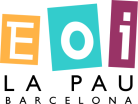 	        Fotografia	Nom:      Cognoms:      DNI/NIE:        CURS:           Aquest document només serà vàlid amb el segell de l’escola.